Uchwała Nr                     
Rady Miejskiej w Łodziz dnia                      2022 r.w sprawie wyrażenia zgody na sprzedaż nieruchomości położonej
w Łodzi przy ulicy Konspiracji 25 oraz na odstąpienie od jej zbycia w drodze przetargu.Na podstawie art. 18 ust. 2 pkt 9 lit. a ustawy z dnia 8 marca 1990 r. o samorządzie gminnym (Dz. U. z 2022 r. poz. 559, 583, 1005, 1079 i 1561) oraz art. 13 ust. 1 i art. 37 ust. 3 pkt 1 ustawy z dnia 21 sierpnia 1997 r. o gospodarce nieruchomościami (Dz. U. z 2021 r. poz. 1899), Rada Miejska w Łodziuchwala, co następuje:§ 1. Wyraża się zgodę na sprzedaż nieruchomości, stanowiącej własność Miasta Łodzi, położonej w Łodzi przy ulicy Konspiracji 25, oznaczonej w ewidencji gruntów i budynków jako działka nr 39/3 w obrębie G-54, o powierzchni 2967 m2, dla której prowadzona jest księga wieczysta nr LD1M/00006850/9 na rzecz Łódzkiej Spółki Infrastrukturalnej Sp. z o.o. z siedzibą w Łodzi, w celu realizacji na tej nieruchomości urządzeń infrastruktury technicznej.§ 2. Wyraża się zgodę na odstąpienie od zbycia w drodze przetargu nieruchomości opisanej w § 1.§ 3. Wykonanie uchwały powierza się Prezydentowi Miasta Łodzi.§ 4. Uchwała wchodzi w życie z dniem podjęcia.Projektodawcą jestPrezydent Miasta ŁodziuzasadnienieNieruchomość położona w Łodzi przy ulicy Konspiracji 25, oznaczona w ewidencji gruntów i budynków jako działka nr 39/3 w obrębie G-54 o powierzchni 2967 m2, dla której prowadzona jest księga wieczysta nr LD1M/00006850/9 stanowi własność Miasta Łodzi.Nieruchomość jest częścią systemu zaopatrzenia Łodzi w wodę oraz odprowadzania ścieków. Na nieruchomości znajduje się ujęcie wody „Bronisin”. Nieruchomość wraz ze znajdującymi się na niej środkami trwałymi objęte są umową dzierżawy na czas nieokreślony z dnia 6 lutego 2006 r. (później aneksowaną) zawartą pomiędzy Miastem Łódź, a Łódzką Spółką Infrastrukturalną Sp. z o.o. z siedzibą w Łodzi oraz umową poddzierżawy zawartą przez wspomnianą Spółkę z Zakładem Wodociągów i Kanalizacji Sp. z o.o.Działka nr 39/3 zabudowana jest budynkiem o funkcji niemieszkalnej o pow. zabudowy 35 m2. Ponadto nieruchomość zabudowana jest dwoma budynkami o funkcji niemieszkalnej, jeden o pow. zabudowy 13 m2, drugi o pow. zabudowy 59 m2, które wchodzą w skład przedsiębiorstwa przesyłowego w rozumieniu art. 49 K.C., do których jednocześnie ŁSI posiada tytuł własności. Działka nr 39/3 zabudowana jest również budynkiem stacji transformatorowej o pow. zabudowy 16 m2, który został wniesiony do ŁSI Sp. z o.o. aportem w 2006 r.Na terenie nieruchomości znajdują się pojedyncze drzewa o obwodach pni do 50 cm. Łódzka Spółka Infrastrukturalna Sp. z o.o. będąca właścicielem większości infrastruktury wodno-kanalizacyjnej w Łodzi złożyła wniosek o nabycie ww. nieruchomości. Pozwoli to na ujednolicenie statusu prawnego elementów systemu zbiorowego zaopatrzania w wodę i odprowadzania ścieków w mieście i ułatwi realizację przyszłych inwestycji przez Spółkę. Nieruchomość będzie podlegała sprzedaży zgodnie z art. 37 ust. 3 pkt 1 ustawy z dnia 21 sierpnia 1997 r. o gospodarce nieruchomościami w trybie bezprzetargowym na realizację urządzeń infrastruktury technicznej przez podmiot, dla którego działanie w zakresie infrastruktury jest celem statutowym i którego dochody przeznacza się w całości na działalność statutową.Łódzka Spółka Infrastrukturalna Sp. z o.o. spełnia wymogi formalne dla nabycia nieruchomości w ww. trybie. Ponadto potwierdza, że zamierza realizować na ww. nieruchomości inwestycje.Sprzedaż nieruchomości Miasta Łodzi w ww. trybie może nastąpić, jeśli Rada Miejska w Łodzi podejmie uchwałę o odstąpieniu od zbycia nieruchomości w drodze przetargu. Ponadto zgodnie z uchwałą Nr XXVII/547/08 Rady Miejskiej w Łodzi z dnia 27 lutego 2008 r. w sprawie zasad nabywania i zbywania nieruchomości, ich wydzierżawiania lub wynajmowania oraz oddawania w użytkowanie (z późniejszymi zmianami) Rada Miejska w Łodzi wyraża zgodę na sprzedaż nieruchomości o wartości wyższej niż 1 000 000 zł, o ile nie obowiązuje dla niej miejscowy plan zagospodarowania przestrzennego.Nieruchomość nie jest objęta miejscowym planem zagospodarowania przestrzennego. Zgodnie z ustaleniami obowiązującego Studium uwarunkowań i kierunków zagospodarowania przestrzennego miasta Łodzi, nieruchomość położona jest w granicach obszaru oznaczonego symbolem O– tereny aktywne przyrodniczo, w tym użytkowane rolniczo.Zarząd Inwestycji Miejskich, Miejska Pracownia Urbanistyczna w Łodzi, Wydział Kształtowania Środowiska w Departamencie Ekologii i Klimatu Urzędu Miasta Łodzi oraz Zarząd Dróg i Transportu pozytywnie zaopiniowały sprzedaż wskazanej nieruchomości. Wydział Gospodarki Komunalnej w Departamencie Pracy, Edukacji i Kultury Urzędu Miasta Łodzi potwierdził potrzebę przeniesienia własności ww. nieruchomości na Łódzką Spółkę Infrastrukturalną Sp. z o.o.Obsługa komunikacyjna nieruchomości będzie odbywać się przez projektowany dojazd z drogi wewnętrznej ul. Konspiracji do drogi publicznej ul. Bronisin.Wystąpiono do Rady Osiedla Wiskitno z wnioskiem o zaopiniowanie projektu uchwały Rady Miejskiej w Łodzi w sprawie wyrażenia zgody na sprzedaż ww. nieruchomości.Wartość nieruchomości, zgodnie z ustawą z dnia 21 sierpnia 1997 r. o gospodarce nieruchomościami została określona przez rzeczoznawcę majątkowego na kwotę 1 540 716 zł.Wobec powyższego przedstawiam projekt uchwały Rady Miejskiej w Łodzi w sprawie wyrażenia zgody na sprzedaż nieruchomości położonej w Łodzi przy ulicy Konspiracji 25 oraz na odstąpienie od jej zbycia w drodze przetargu.Nieruchomość przeznaczona do zbycia w drodze bezprzetargowej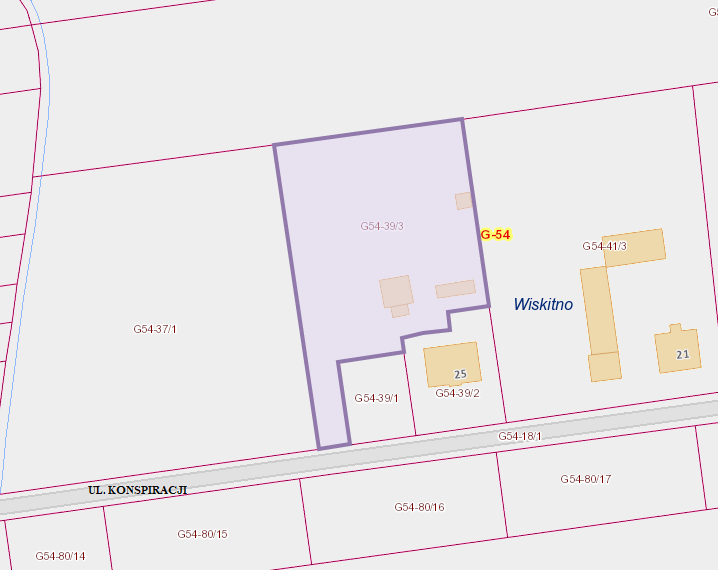 Druk Nr 196/2022Projekt z dnia 19 sierpnia 2022r.Przewodniczący
Rady Miejskiej w Łodzi


Marcin GOŁASZEWSKI